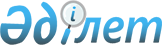 Об утверждении Единой программы профессиональной подготовки стажеровПриказ Министра юстиции Республики Казахстан от 31 января 2012 года № 36. Зарегистрирован в Министерстве юстиции Республики Казахстан 29 февраля 2012 года № 7451.
      Сноска. Заголовок в редакции приказа Министра юстиции РК от 24.09.2018 № 1437 (вводится в действие по истечении десяти календарных дней после дня его первого официального опубликования).
      В соответствии с пунктом 9 статьи 7 Закона Республики Казахстан от 14 июля 1997 года "О нотариате", ПРИКАЗЫВАЮ:
      Сноска. Преамбула в редакции приказа Министра юстиции РК от 24.09.2018 № 1437 (вводится в действие по истечении десяти календарных дней после дня его первого официального опубликования).


      1. Утвердить Единую программу профессиональной подготовки стажеров согласно приложению 1 к настоящему приказу.
      2. Признать утратившими силу некоторые приказы Министра юстиции Республики Казахстан согласно приложению 2 к настоящему приказу.
      3. Контроль за исполнением настоящего приказа возложить на председателя Комитета регистрационной службы и оказания правовой помощи Министерства юстиции Республики Казахстан.
      4. Настоящий приказ вводится в действие по истечении десяти календарных дней после дня его первого официального опубликования. 
      "Согласовано"
      Председатель Республиканской
      нотариальной палаты
      __________________ А.Б. Жанабилова
      31 января 2012 года Единая программа
профессиональной подготовки стажеров Глава 1. Общие положения
      Сноска. Заголовок главы 1 в редакции приказа Министра юстиции РК от 24.09.2018 № 1437 (вводится в действие по истечении десяти календарных дней после дня его первого официального опубликования).
      1. Настоящая Единая программа профессиональной подготовки стажеров (далее - программа) разработана на основании пункта 9 статьи 7 Закона Республики Казахстан от 14 июля 1997 года "О нотариате" и является обязательной для всех стажеров.
      Сноска. Пункт 1 в редакции приказа Министра юстиции РК от 24.09.2018 № 1437 (вводится в действие по истечении десяти календарных дней после дня его первого официального опубликования).


      2. Организация стажировки в государственной нотариальной конторе осуществляется территориальным органом юстиции, у частного нотариуса – территориальной нотариальной палатой.
      2-1. Стажер проходит стажировку у нотариуса, утвержденного решением Правления нотариальной палаты.
      Сноска. Единая программа дополнена пунктом 2-1 в соответствии с приказом Министра юстиции РК от 10.10.2012 № 342 (вводится в действие по истечении десяти календарных дней после дня его первого официального опубликования).


      3. Программа, рассчитанная на один календарный год, состоит из теоретической подготовки и практических навыков.
      Сноска. Пункт 3 в редакции приказа Министра юстиции РК от 24.09.2018 № 1437 (вводится в действие по истечении десяти календарных дней после дня его первого официального опубликования).


      4. Практические навыки включают:
      занятия по ведению нотариального делопроизводства;
      подготовки проектов нотариальных документов;
      подготовки итогового отчета о прохождении стажировки. Глава 2. Содержание программы
      Сноска. Заголовок главы 2 в редакции приказа Министра юстиции РК от 24.09.2018 № 1437 (вводится в действие по истечении десяти календарных дней после дня его первого официального опубликования).
      5. Теоретическая подготовка стажера осуществляется путем самостоятельного изучения нормативных правовых актов, перечень которых утверждается территориальной нотариальной палатой.
      Сноска. Пункт 5 в редакции приказа Министра юстиции РК от 10.10.2012 № 342 (вводится в действие по истечении десяти календарных дней после дня его первого официального опубликования).


      6. Приобретение практических навыков:
      1) приобретение необходимых практических навыков при ведении делопроизводства включает рассмотрение следующих вопросов:
      подготовка служебных документов;
      прием, регистрация и отправление документов;
      контроль за исполнением документов;
      составление номенклатуры дел;
      разрешение жалоб и обращений;
      ведение журналов входящей и исходящей корреспонденции;
      ведение книги учета наследственных дел;
      ведение книги учета заявок по принятию мер к охране наследственного имущества;
      ведение алфавитной книги наследственных дел;
      ведение алфавитной книги учета завещаний;
      ведение алфавитной книги учета запрещений отчуждения жилых домов (квартир) и арестов, наложенных на жилые дома (квартиры);
      составление статистической отчетности;
      ведение реестра для регистрации нотариальных действий (изучение форм реестров и требований к ним; порядок регистрации в реестрах на бумажном и электроном носителях);
      хранение и использование печати, бланков, удостоверительных штампов нотариуса;
      оформление документов, предназначенных для действий за границей;
      формирование и хранение документов, а также подготовка к передаче их в архив нотариуса:
      подготовка дел к последующей сдаче в частный нотариальный архив (государственный архив);
      отбор документов постоянного и временного хранения;
      порядок описи дел постоянного хранения;
      порядок уничтожения документов;
      2) стажер присутствует при совершении нотариальных действий и лично составляет проекты следующих нотариальных документов:
      сделок, подлежащих государственной регистрации (договор дарения квартиры, жилого и нежилого помещения, земельного участка, автотранспортного средства; договор купли - продажи квартиры, жилого и нежилого помещения, земельного участка, автотранспортного средства);
      договоров залога имущества, подлежащих регистрации (квартиры, жилого и нежилого помещения, автотранспортного средства);
      доверенностей, действующих на территории Республики Казахстан, а так же за ее границей;
      свидетельств о праве на наследство по завещанию и по закону;
      завещаний;
      свидетельств о факте нахождения гражданина в живых;
      свидетельств о факте нахождения гражданина в определенном месте;
      свидетельств о праве собственности на долю в общем имуществе супругов, выдаваемых по их заявлению;
      свидетельств о праве собственности на долю в общем имуществе супругов, выдаваемые пережившим супругам;
      соглашений о разделе наследственного имущества;
      актов о морском протесте;
      актов о протесте векселя в неплатеже и в неакцепте;
      актов протеста о недатировании акцепта;
      свидетельств о передаче заявления;
      свидетельств о принятии на хранение документов;
      постановлений об отказе в совершении нотариальных действий;
      постановлений об отложении и приостановлении нотариальных действий;
      3) итоговый отчет о прохождении стажировки включает:
      сведения о месте, сроках и порядке прохождения стажировки, теоретической подготовке, приобретенных навыках, необходимых при совершении нотариальных действий и ведении делопроизводства;
      образцы нотариальных документов, собственноручно составленных стажером за время стажировки, подписанные стажером и руководителем стажировки.
      7. Стажер ежеквартально заслушивается о ходе прохождения стажировки на заседаниях правления территориальной нотариальной палаты.
      По окончании стажировки руководитель стажировки готовит заключение, в котором отражается уровень прохождения программы профессиональной подготовки стажером. Данное заключение направляется руководителем стажировки в территориальную нотариальную палату для последующего его рассмотрения на заседании, с участием стажера и руководителя стажировки.
      Сноска. Пункт 7 в редакции приказа Министра юстиции РК от 24.09.2018 № 1437 (вводится в действие по истечении десяти календарных дней после дня его первого официального опубликования).


      8. Приобретение практических навыков в единой нотариальной информационной системе осуществляется стажером в демо-версии. 
      Перечень утративших силу некоторых приказов Министра юстиции Республики Казахстан:
      1. Приказ Министра юстиции Республики Казахстан от 20 августа 2003 года N 169 "Об утверждении Положения о стажерах нотариусов и признании утратившими силу некоторых нормативных правовых актов" (зарегистрированный в Реестре государственной регистрации нормативных правовых актов за N 2468 и опубликованный в "Юридической газете" от 12 сентября 2003 года).
      2. Приказ Министра юстиции Республики Казахстан от 7 мая 2004 года N 127 "О внесении дополнения в приказ Министра юстиции Республики Казахстан от 20 августа 2003 года N 169 "Об утверждении Положения о стажерах нотариусов и признании утратившими силу некоторых нормативных правовых актов", зарегистрированный за N 2468" (зарегистрированный в Реестре государственной регистрации нормативных правовых актов N 2842).
      3. Подпункт 1) пункта 1 приказа Министра юстиции Республики Казахстан от 4 ноября 2004 года № 325 "О внесении изменений в некоторые приказы, а также о признании утратившими силу некоторых приказов Министра юстиции Республики Казахстан" (зарегистрированный в Реестре государственной регистрации нормативных правовых актов за № 3191).
      4. Подпункт 1) пункта 1 приказа Министра юстиции Республики Казахстан от 20 апреля 2010 года № 129 "О внесении изменений в некоторые приказы Министра юстиции Республики Казахстан" (зарегистрированный в Реестре государственной регистрации нормативных правовых актов за № 6185 и опубликованный в "Казахстанской правде" от 27 ноября 2010 года).
      5. Приказ Министра юстиции Республики Казахстан от 31 марта 2005 года N 101 "Об утверждении Положения о кадровом резерве и проведении конкурса на замещение вакантной должности нотариуса" (зарегистрированный в Реестре государственной регистрации нормативных правовых актов N 3547 и опубликованный в "Юридической газете" от 23 июня 2005 года).
					© 2012. РГП на ПХВ «Институт законодательства и правовой информации Республики Казахстан» Министерства юстиции Республики Казахстан
				
      Министр юстиции
Республики Казахстан

Б. Имашев
Приложение 1
к приказу Министра юстиции
Республики Казахстан
от 31 января 2012 года № 36Приложение 2
к приказу Министра юстиции
Республики Казахстан
от 31 января 2012 года № 31